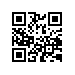 О назначении рецензентов выпускных квалификационных работ студентов образовательной программы «Реклама и связи с общественностью» факультета коммуникаций, медиа и дизайна ПРИКАЗЫВАЮ:	Назначить рецензентов выпускных квалификационных работ студентов 4 курса образовательной программы «Реклама и связи с общественностью», направления подготовки 42.03.01 «Реклама и связи с общественностью» факультета коммуникаций, медиа и дизайна, очной формы обучения согласно списку студентов (приложение).Декан факультетакоммуникаций, медиа и дизайна	А.Г. Быстрицкий